UITNODIGING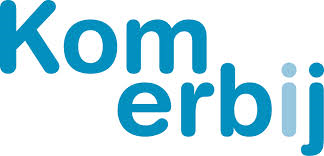 Coöperatie “Zorgeloos Wonen Stichtse Vecht” en Kom Erbijnodigen u uit opWoensdag 21 en/of donderdag 22 januari  201514.30  -  16.30  uur
locatie“Kantine OSM ‘75”Fazantenkamp 619Het thema van deze middag is:  “Veiligheid  in en om het huis”De zorg verandert in 2015.  De overheid informeert u hier regelmatig over via de radio en TV. De gemeente doet dit door het organiseren van  voorlichtingsbijeenkomsten.  Wij krijgen hier op korte of langere termijn allemaal mee te maken. Maar de vraag is, bent u hier ook al klaar voor ?In het kort komt het erop neer dat u zolang mogelijk zelfstandig en zelfredzaam in uw eigen vertrouwde woning moet blijven, al dan niet met hulp van uw kinderen, buren, familie etc. Professionele hulp via de gemeente (WMO) of via de zorgverzekeraar krijgt u alleen nog maar als het echt noodzakelijk is en op een andere wijze niet te organiseren.Wij, van Zorgeloos Wonen Stichtse Vecht, denken dat wij u hierbij kunnen helpen. Heel eenvoudig! Wij werken nauw samen met de gemeente, de welzijn-, maatschappelijke- en vrijwilligersorganisaties en willen u graag informeren over de mogelijkheden om uw eigen woning levensloopbestendig te maken. Denk hierbij aan: stoffering, trapliften, beugels, elektrische deuropeners, boodschappen doen, beeldbellen en het makkelijk kunnen vinden van de activiteiten van bijvoorbeeld de welzijn via de website.				Geïnteresseerd ?Wij zouden het fijn vinden als u ons van tevoren wilt laten weten met hoeveelpersonen u komt.Opgeven kan  telefonisch: 		0346-794512Of per mail		      :	info@zorgelooswonenstichtsevecht.nl